«Мама…. Слов дороже нет на свете!»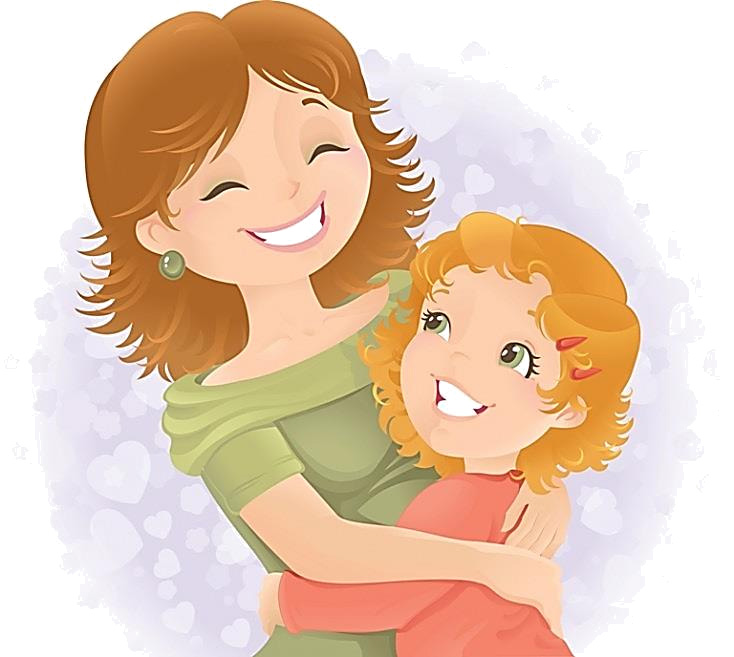          В рамках мероприятий посвященных  Дню  матери  наши  воспитанники и родители  старших и подготовительных групп  приняли участие во Всероссийском  творческом  конкурсе  «Мама… Слов дороже нет на свете!».Конкурс проводился с  07.11.2018г.  по   17.12.2018г.,  организатор конкурса - Центр дистанционных мероприятий  «БЭБИ-АРТ» г. Набережные Челны.         Цель и Задачи Конкурса:Развитие творческих способностей подрастающего поколения.Выявление талантливых детей, их поддержка и поощрение.Предоставить участникам возможность в соревновательной форме развить и продемонстрировать свои     интеллектуальные и творческие способности. Предоставить возможность соревноваться в масштабе, который выходит за рамки своего образовательного учреждения и региона.Мотивировать на выполнение творческих работ в разных техниках. Дать возможность всем участникам конкурса раскрыть тему по своему желанию и представлению, проявив творчество.Номинации конкурса: Рисунки  выполненные в любой технике. Фотографии и видео (фотографии, презентации, фотоотчеты, видеозаписи, видеорепортажи соответствующей тематике).Компьютерная графика - компьютерные рисунки, коллажи, анимации и т.д.Декоративно-прикладное творчество - работы (поделки и т.д.), выполненные в любой технике и из любого материала .Литературное творчество - любые материалы (повести, рассказы, сказки, эссе, стихи, пьесы и т.д.).Вокальное и музыкальное творчество -  солисты и любые коллективы (ансамбли, группы, оркестры, хоры и т.д.-  аудио и(или) видеозаписи выступлений соответствующей тематике).       Нашими  участниками было представлено 21  работа – рисунки, куклы, поделки из бумаги, компьютерные рисунки. Победителями стали  участники, которые лучше, точнее и более творчески подошли к заданиям конкурса. При проверке работ так же учитывались новизна подходов, использование нестандартных методов при выполнении заданий конкурса.Наши участники стали победителями конкурса и были награждены Дипломами I степени.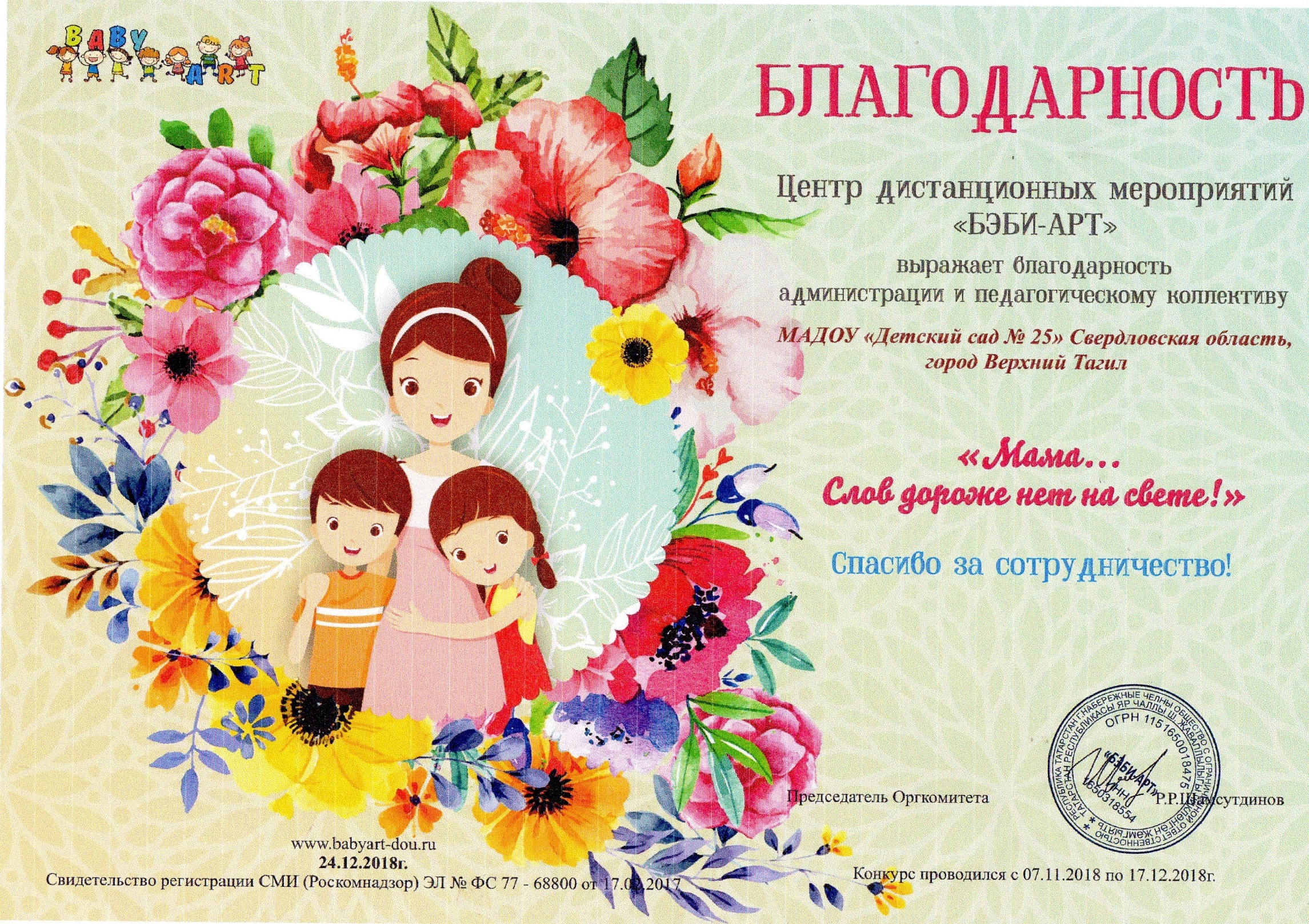 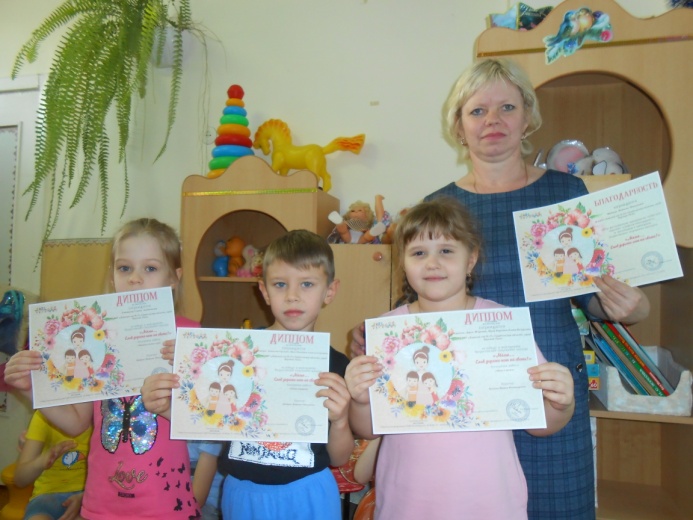 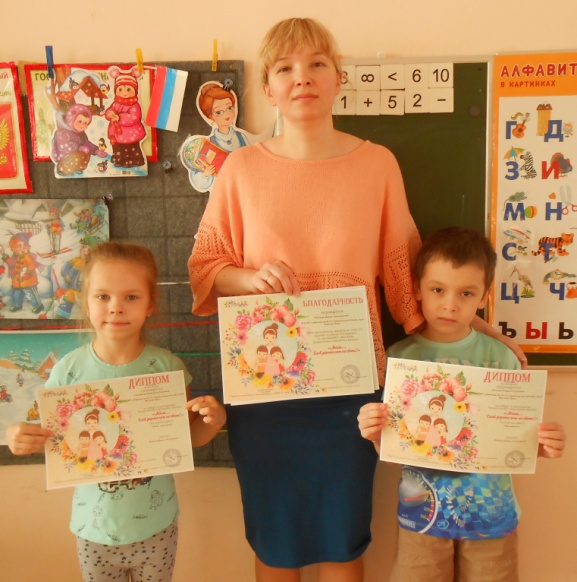 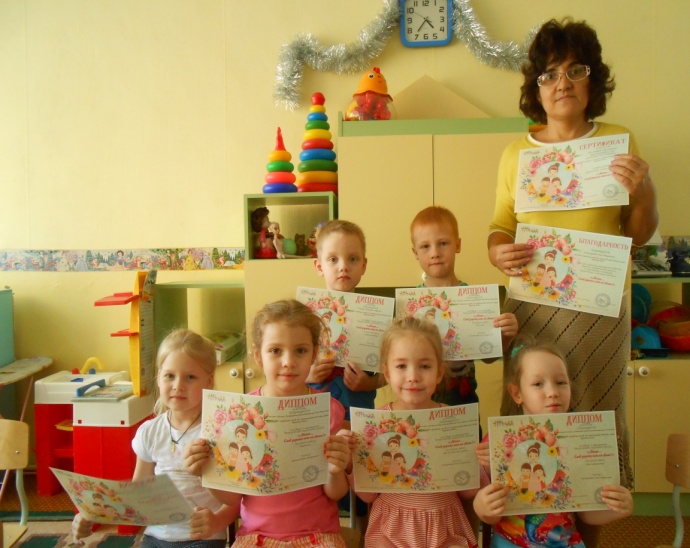 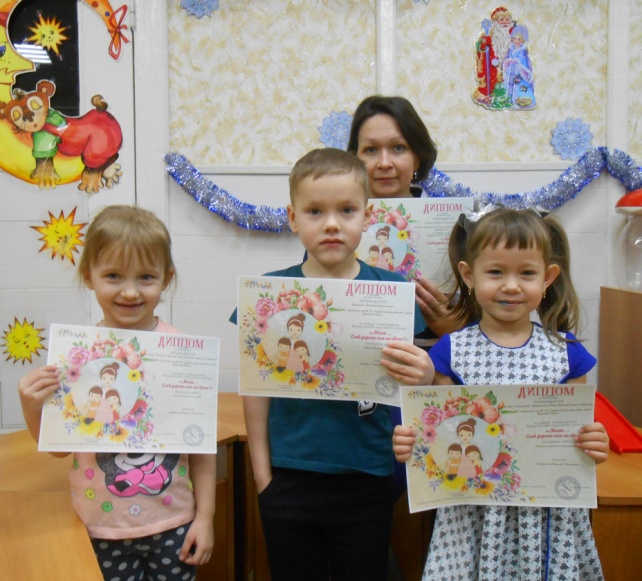 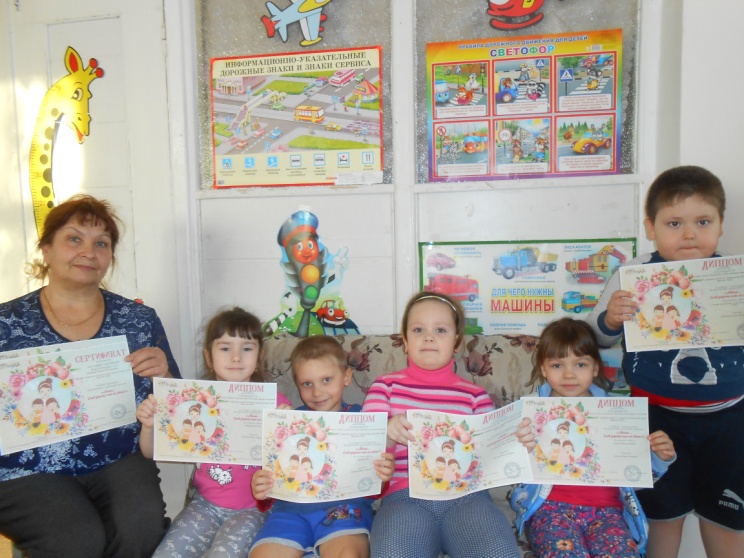 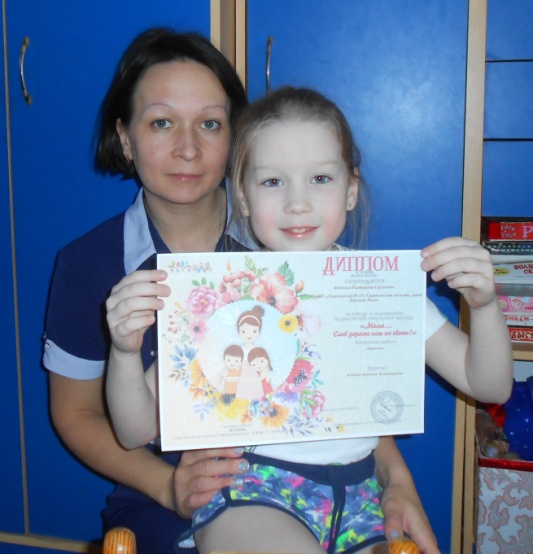 